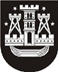 KLAIPĖDOS MIESTO SAVIVALDYBĖS TARYBASPRENDIMASDĖL SAVIVALDYBĖS BŪSTŲ PARDAVIMO (N)2017 m. rugsėjo 14 d. Nr. T2-212KlaipėdaVadovaudamasi Lietuvos Respublikos vietos savivaldos įstatymo 16 straipsnio 2 dalies 26 punktu, Lietuvos Respublikos paramos būstui įsigyti ar išsinuomoti įstatymo 24 straipsnio 2 dalies 5 punktu ir 26 straipsnio 1 dalimi ir Klaipėdos miesto savivaldybės būsto ir pagalbinio ūkio paskirties pastatų pardavimo tvarkos aprašo, patvirtinto Klaipėdos miesto savivaldybės tarybos 2016 m. gruodžio 22 d. sprendimu Nr. T2-304 „Dėl Klaipėdos miesto savivaldybės būsto ir pagalbinio ūkio paskirties pastatų pardavimo tvarkos aprašo patvirtinimo“, 16.6 papunkčiu, Klaipėdos miesto savivaldybės taryba nusprendžia:Parduoti savivaldybei nuosavybės teise priklausančius būstus:1. R. Š., (duomenys neskelbtini), Klaipėda, 52,35 kv. metro ploto būstas, unikalus Nr. (duomenys neskelbtini), namo statybos metai – 1990. Kaina – 40278,00 Eur (keturiasdešimt tūkstančių du šimtai septyniasdešimt aštuoni eurai 00 ct), iš jų 78,00 Eur (septyniasdešimt aštuoni eurai 00 ct) – už būsto vertės nustatymą;2. V. M., (duomenys neskelbtini), Klaipėda, 21,77 kv. metro ploto būstas, unikalus Nr. (duomenys neskelbtini), namo statybos metai – 1965. Kaina – 20978,00 Eur (dvidešimt tūkstančių devyni šimtai septyniasdešimt aštuoni eurai 00 ct), iš jų 78,00 Eur (septyniasdešimt aštuoni eurai 00 ct) – už būsto vertės nustatymą;3. R. P., (duomenys neskelbtini), Klaipėda, 14,08 kv. metro ploto būstas, unikalus Nr. (duomenys neskelbtini), namo statybos metai – 1964. Kaina – 15078,00 Eur (penkiolika tūkstančių septyniasdešimt aštuoni eurai 00 ct), iš jų 78,00 Eur (septyniasdešimt aštuoni eurai 00 ct) – už būsto vertės nustatymą.Šis sprendimas gali būti skundžiamas Lietuvos Respublikos administracinių bylų teisenos įstatymo nustatyta tvarka Klaipėdos apygardos administraciniam teismui.Savivaldybės merasVytautas Grubliauskas